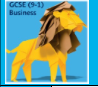 Theme 1 Investigating small business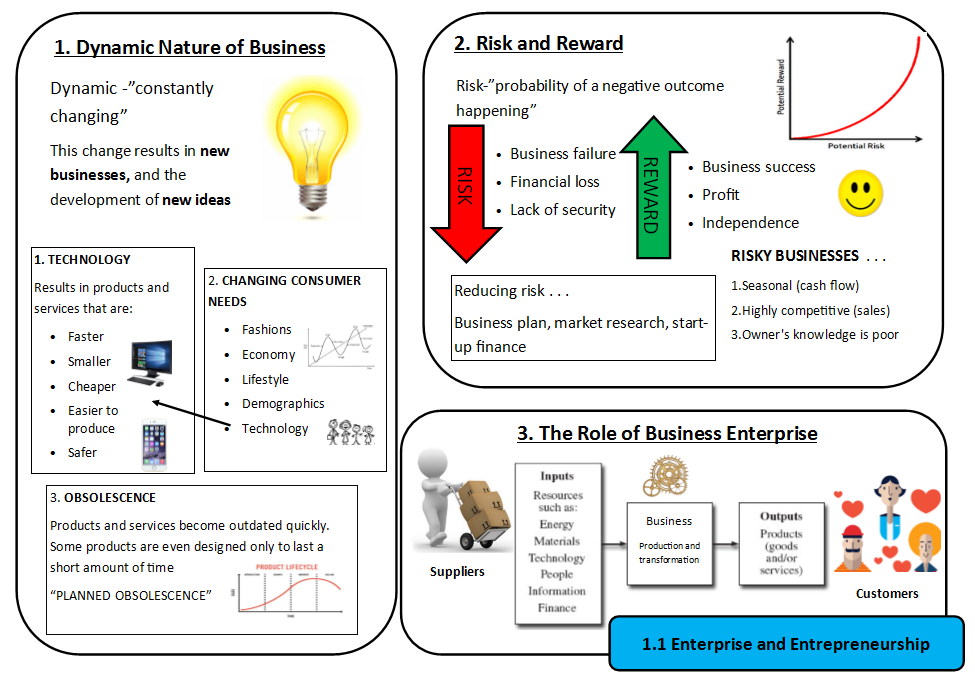 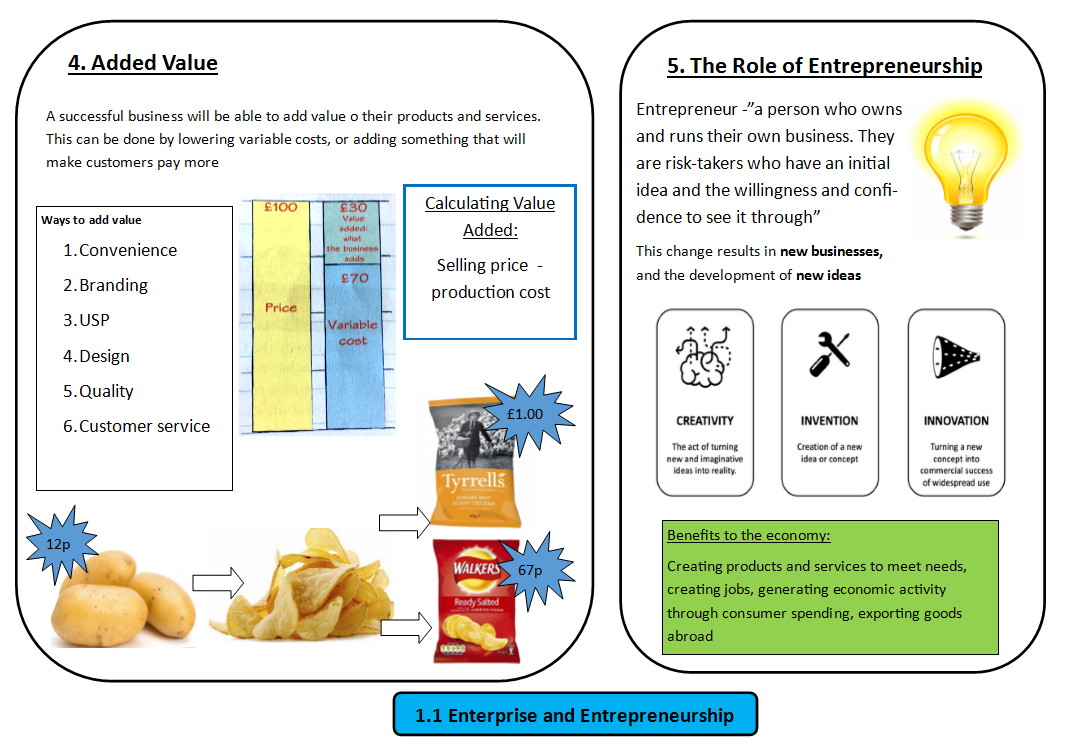 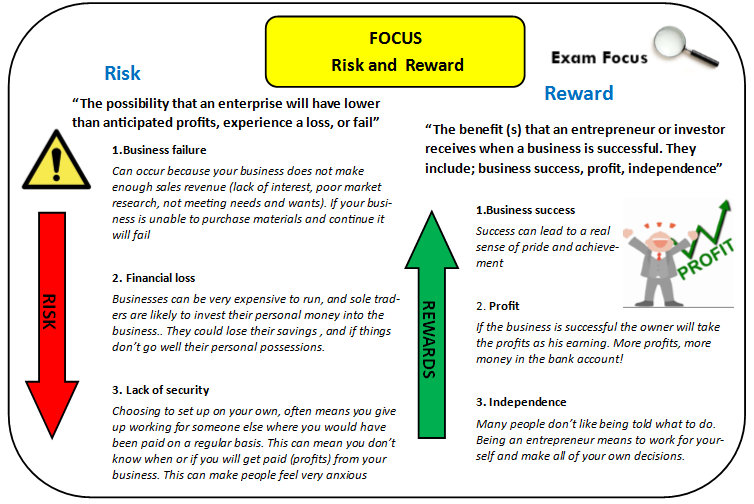 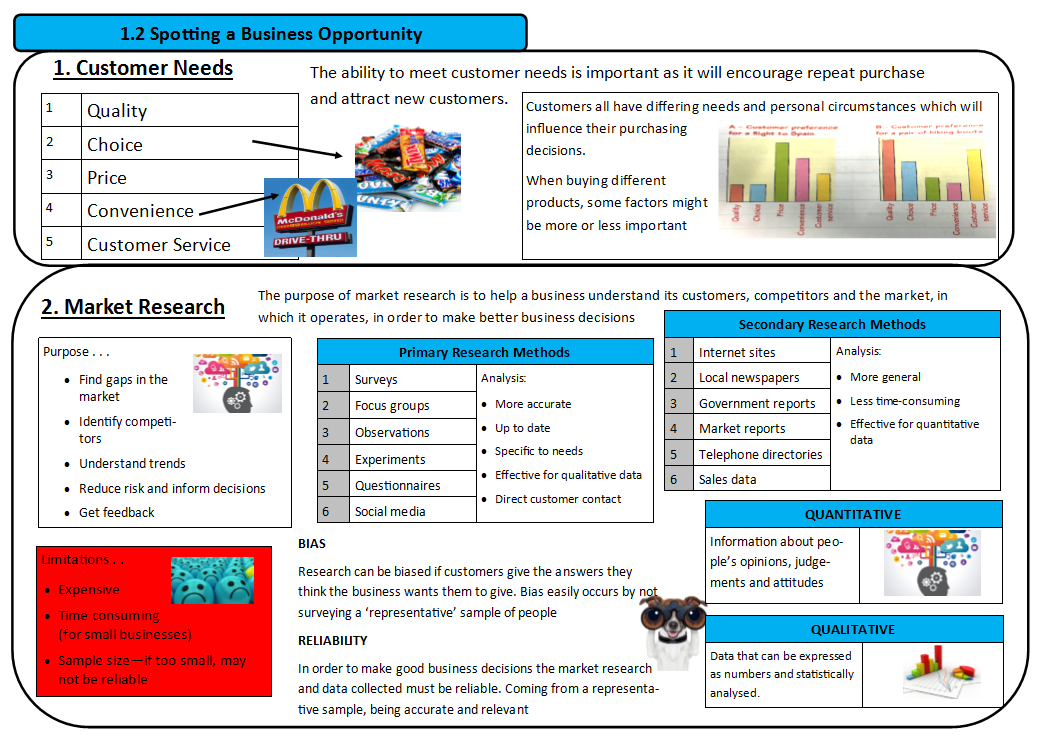 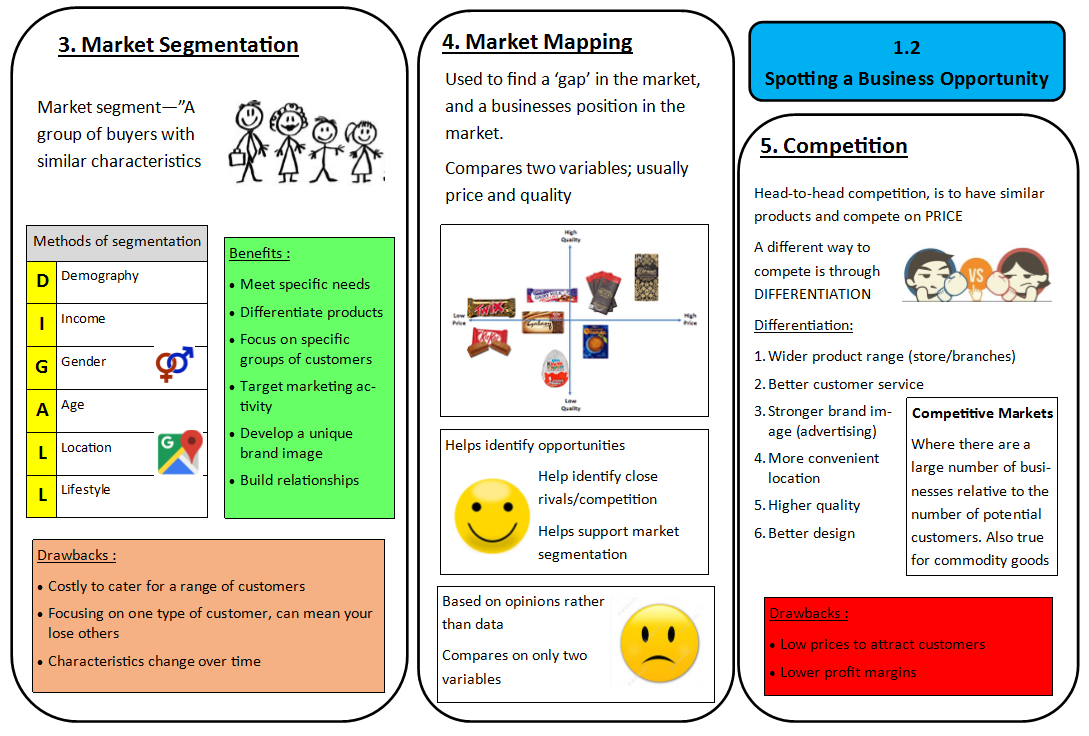 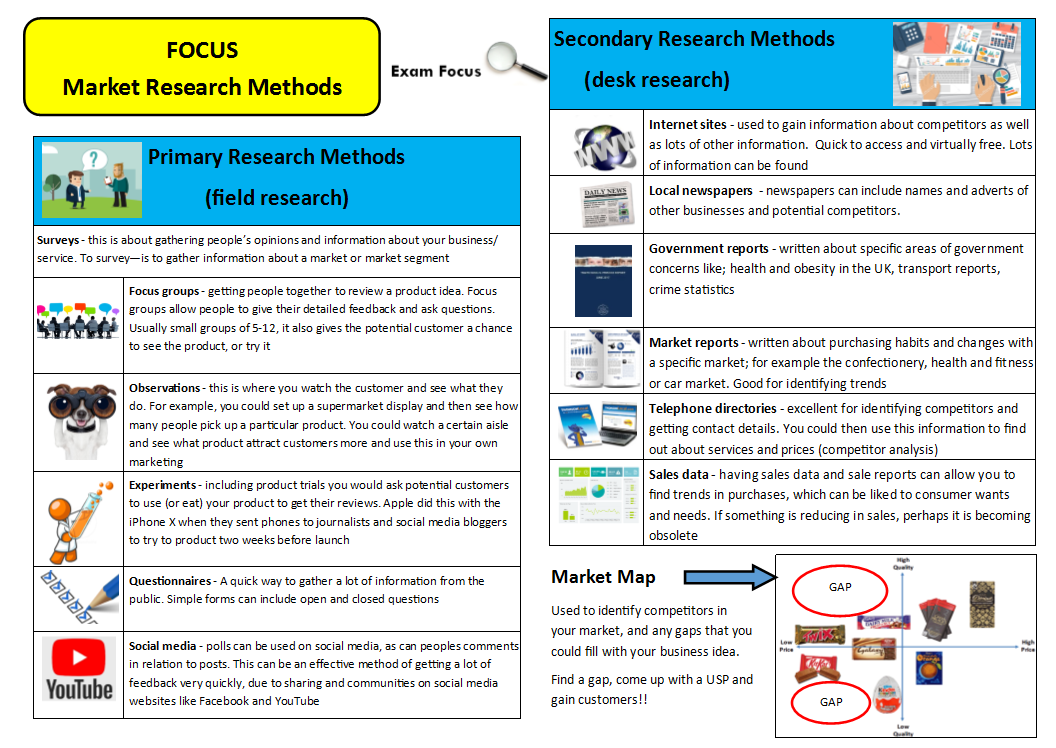 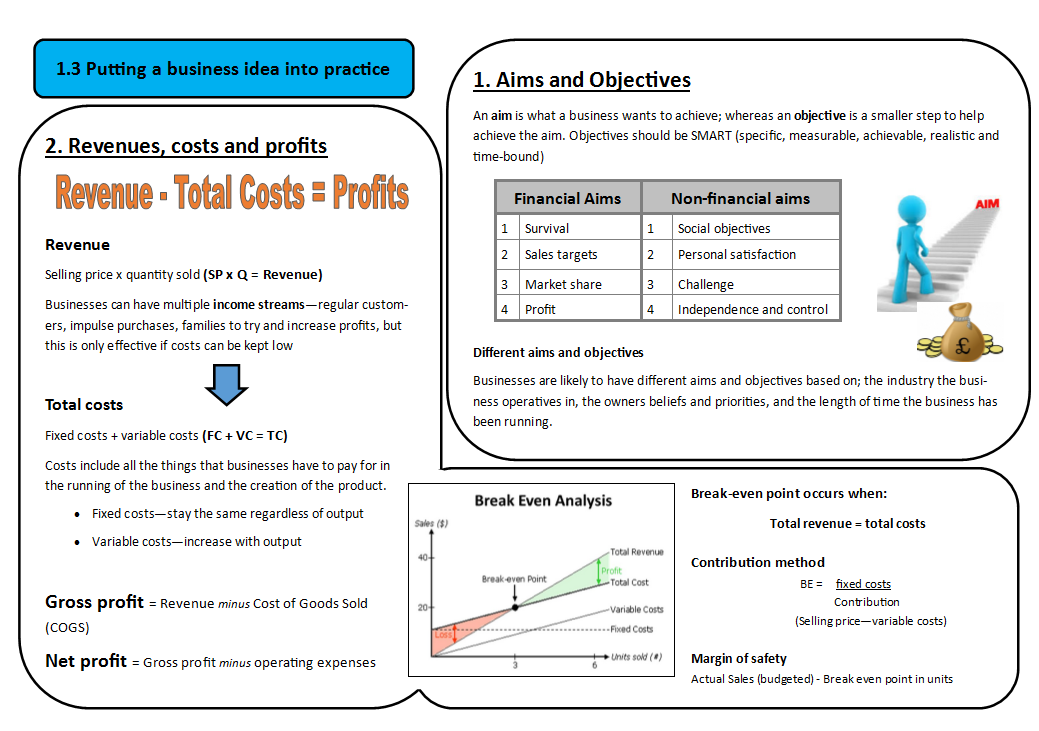 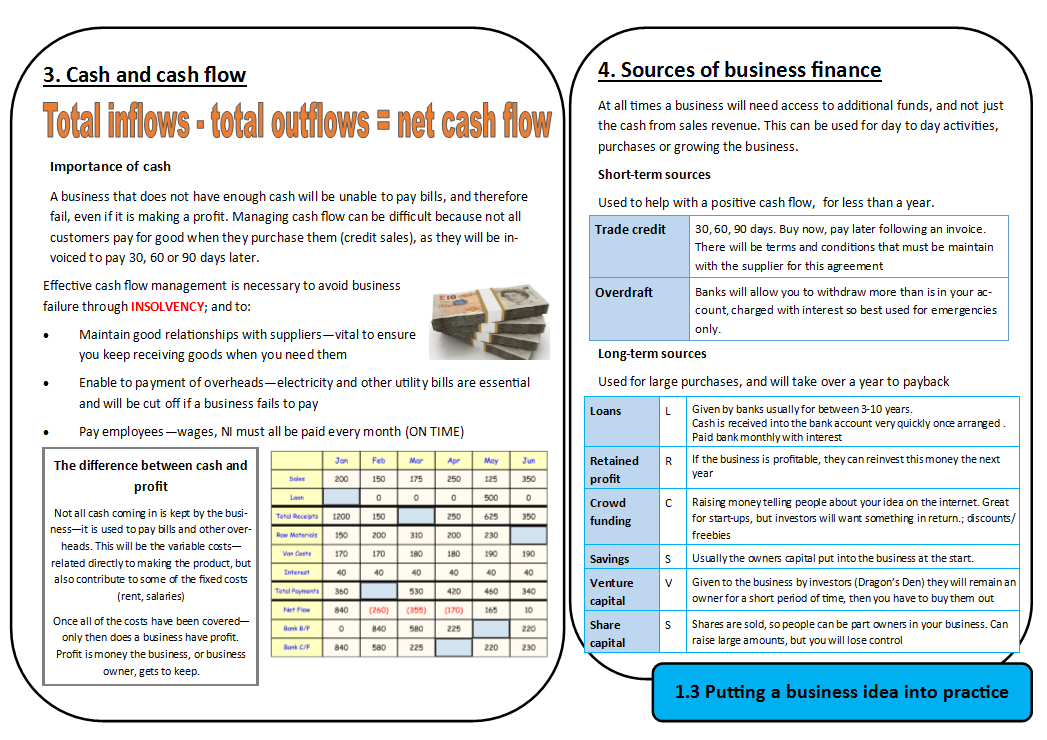 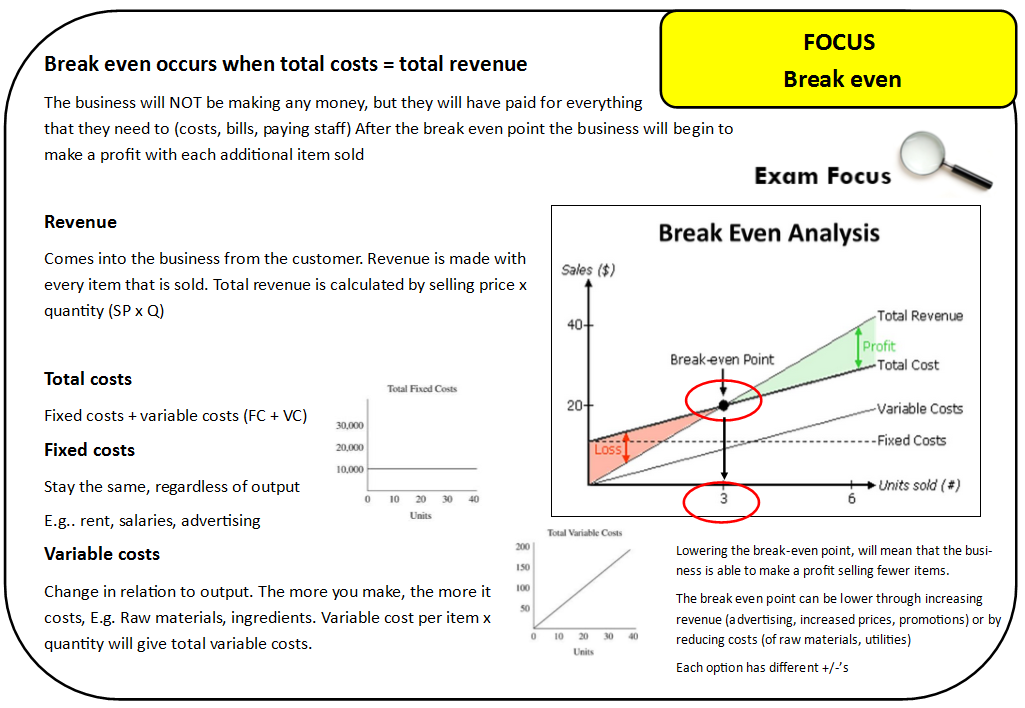 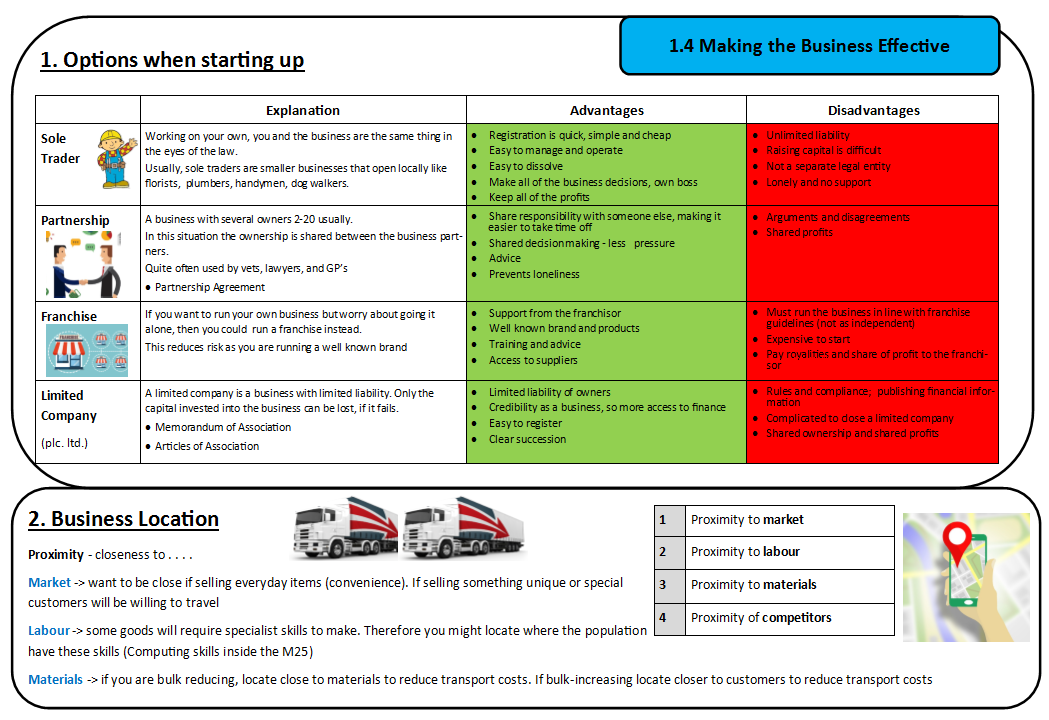 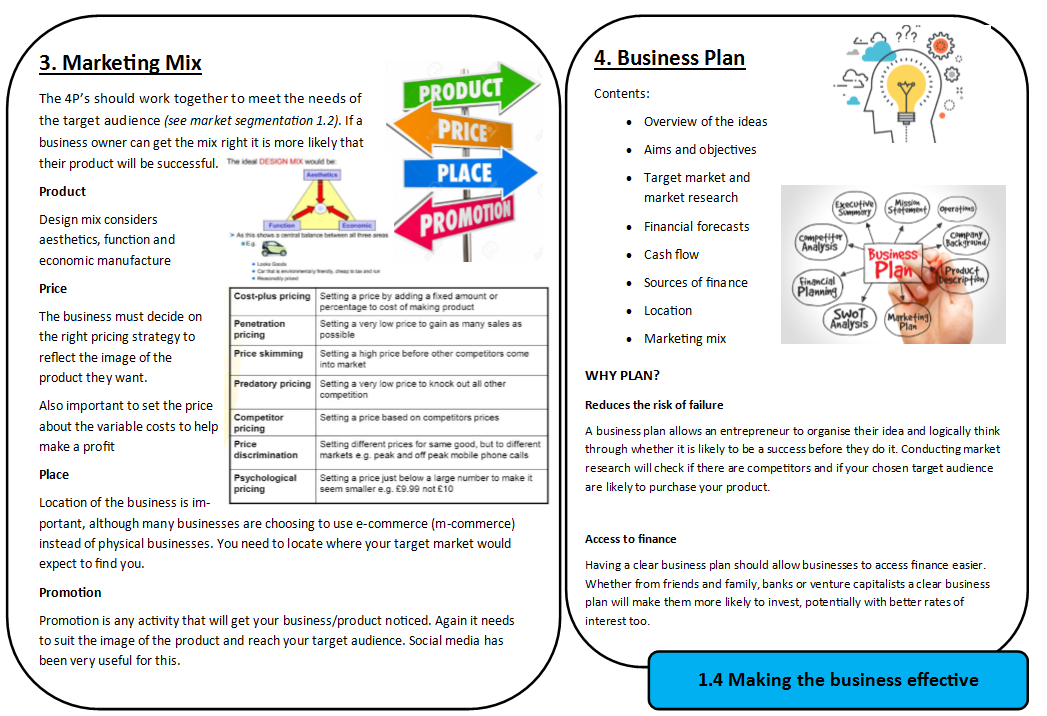 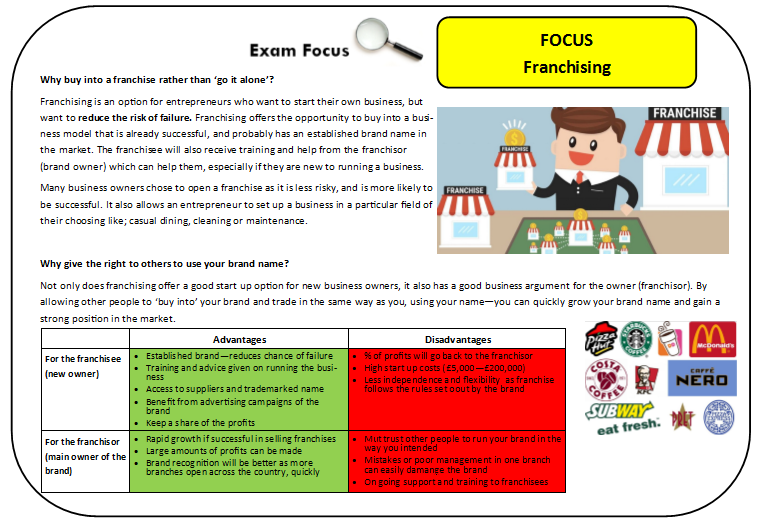 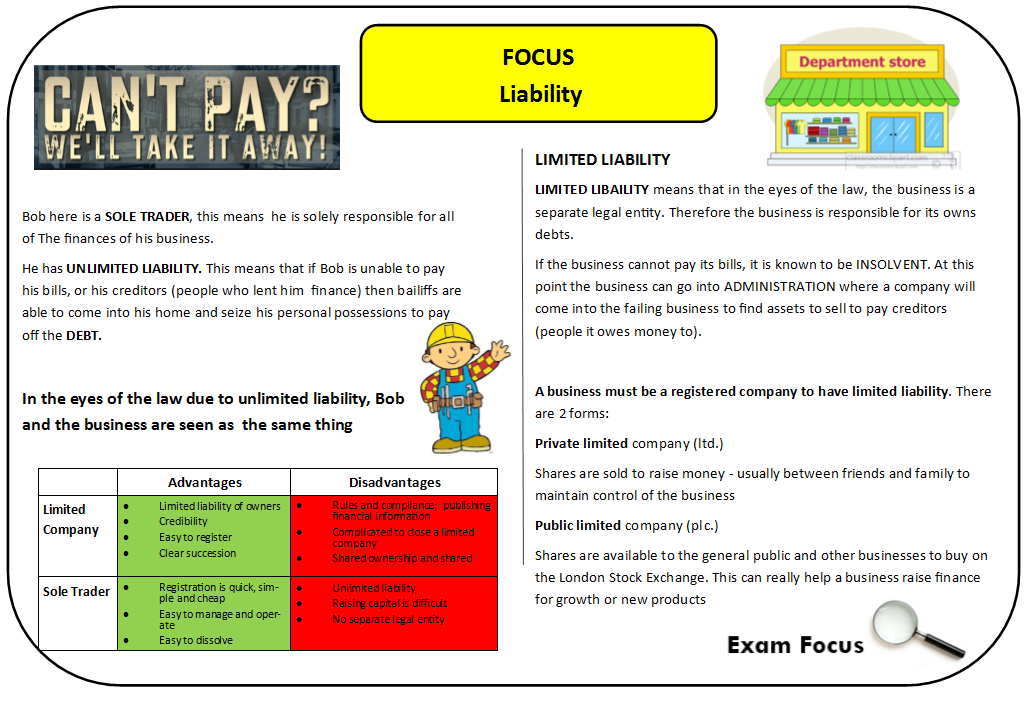 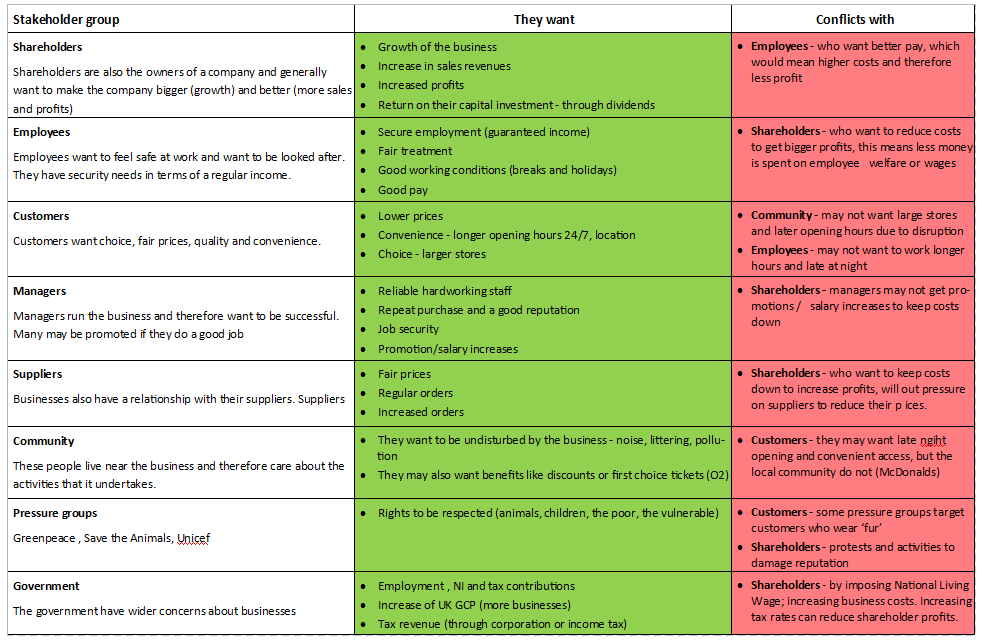 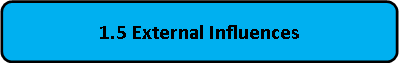 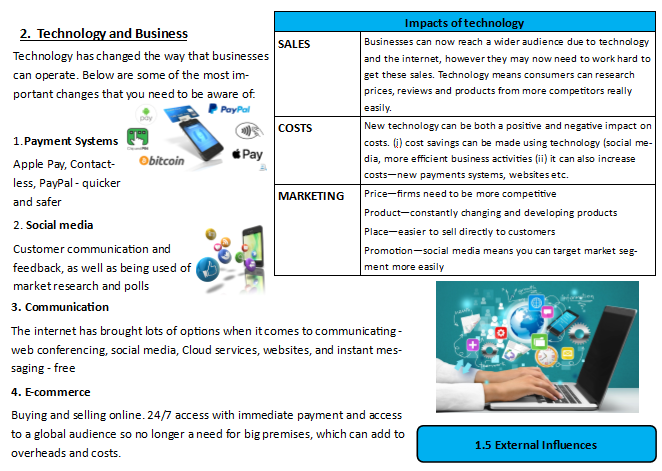 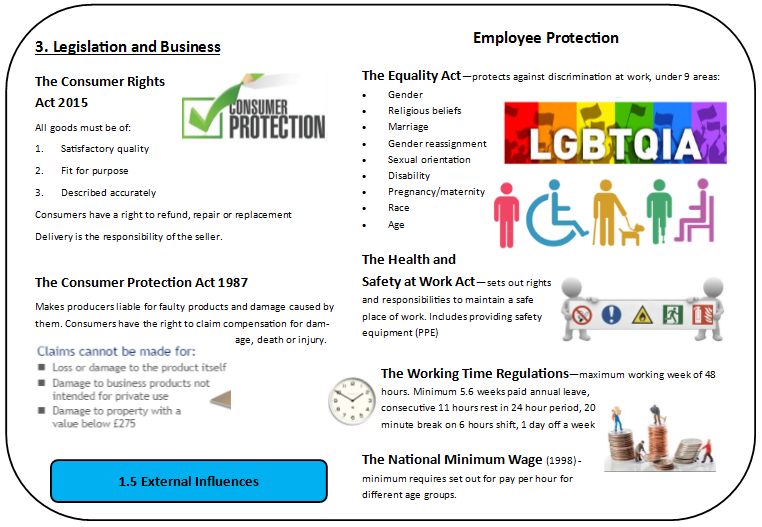 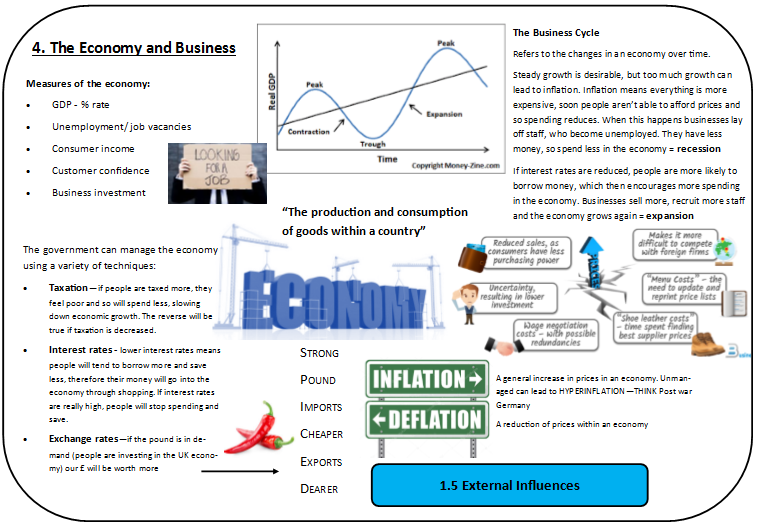 1.1Enterprise & entrepreneurship1.1.1 The dynamic nature of businessI can explain that businesses operate in a dynamic landscape due to technology, consumer trends and obsolesce. 1.1Enterprise & entrepreneurship1.1.2 Risk and rewardI can explain risk and reward for small business owners 1.1Enterprise & entrepreneurship1.1.3 The role of business and enterpriseI can explain the difference between goods and services, and how to survive businesses need to provide want consumer want, in terms of adding value.1.2Spotting a business opportunity1.2.1 Customer needsI can explain the different needs of customers and explain how these are linked to business success.1.2Spotting a business opportunity1.2.2 Market researchI can explain primary and secondary methods of research with advantages and disadvantages, as well as explain qualitative and quantitative data.1.2Spotting a business opportunity1.2.3 Market segmentationI can explain why businesses divide the market into customer groups with distinct preferences (segmentation) and how market mapping can be used by businesses1.2Spotting a business opportunity1.2.4 The competitive environmentI can analyse the different offerings of competitors (competitor analysis) in relation to convenience, choice, customer service, price and quality.1.3Putting a business idea into practice1.3.1 Business aims and objectivesI understand why different businesses will have different aims and objectives, and can differentiate between financial and non-financial aims.1.3Putting a business idea into practice1.3.2 Business revenues, costs & profitsI understand and can calculate: revenue, variable and fixed costs, profits, total costs, interest, break-even and margin of safety1.3Putting a business idea into practice1.3.3 Cash flowI understand the difference between cash and profit and can calculate cash flow and give solutions to poor cash flow1.3Putting a business idea into practice1.3.4 Sources of business financeI can describe short term and long term sources of finance, with advantages and disadvantages of each then recommend most appropriate source1.4Making the business effective1.4.1 Start-up options I understand the terms limited and unlimited liability, franchisor and franchisee.1.4Making the business effective1.4.2 Business locationI can explain the factors that will influence location, and also explain how they type of business might be important when considering location.1.4Making the business effective1.4.3 The marketing mixI recognise the dynamic nature of the marketing mix (4P’s) and can explain how changes in technology affect the mix.1.4Making the business effective1.4.4 Business PlansI know the importance of a business plan, its contents and its role in reducing risk for a small business, and attracting better finance rates.1.5 Understanding external influences on business1.5.1 Business stakeholdersI know how stakeholders can impact business, their different needs and wants and how this can lead to conflict.1.5 Understanding external influences on business1.5.2 Technology and businessI am aware of technological developments that will impact on small businesses in terms of payments systems, and marketing1.5 Understanding external influences on business1.5.3 Legislation and businessI am aware of the purpose of legislation and its potential impact on businesses, both positive and negative.1.5 Understanding external influences on business1.5.4 The economy and businessI understand economic activity (GDP) and its impact on unemployment, inflation and sales.1.5 Understanding external influences on business1.5.5 External influencesI understand how businesses have to respond to external influences – exchange rate (SPICED), legislation and technology.